.**IT IS EASIER THAN IT LOOKS**Rock fwd, back, Lock shuffle back, back rock/flick, Hipsx3Walk fwd x2, Lock shuffle fwd, Rock fwd, back, ¼ turning shuffle___________________________________________________________________At the end of the 4th, 8th, 16th, and 20th Sequence, add the following Tag and repeat it twice to make up 16 counts. This will take place facing 12:00 each time.L fwd, hold & Shimmy, Touch front, side, front, sideRepeat counts 1-8NOTE: This dance can be used as a split floor with Simon Ward’s successful Intermediate dance ‘Outta Control’. This dance was choreographed for my easy-intermediate class.Contact - Maddison Glover - Mobile: 0430346939Email : madpuggy@hotmail.com - LIKE us on Facebook.Hold Me Back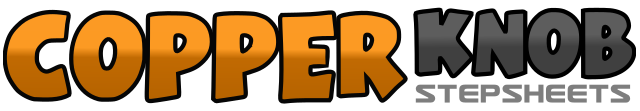 .......Count:16Wall:4Level:Easy Intermediate.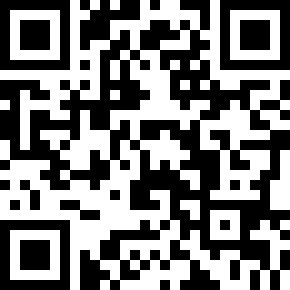 Choreographer:Maddison Glover (AUS) - June 2013Maddison Glover (AUS) - June 2013Maddison Glover (AUS) - June 2013Maddison Glover (AUS) - June 2013Maddison Glover (AUS) - June 2013.Music:Outta Control (Original Radio Edit) (feat. Francisco) - De-Lano : (Album: Outta Control - EP - iTunes)Outta Control (Original Radio Edit) (feat. Francisco) - De-Lano : (Album: Outta Control - EP - iTunes)Outta Control (Original Radio Edit) (feat. Francisco) - De-Lano : (Album: Outta Control - EP - iTunes)Outta Control (Original Radio Edit) (feat. Francisco) - De-Lano : (Album: Outta Control - EP - iTunes)Outta Control (Original Radio Edit) (feat. Francisco) - De-Lano : (Album: Outta Control - EP - iTunes)........1,2,3&4Rock fwd onto L, Replace weight onto R, Step L foot back, Lock R 		across L, Step L foot back5,6,7&8Rock back onto R, Rock fwd onto L whilst flicking R foot back/up, Step		R fwd rocking hips fwd onto R diagonal, Rock hips back onto L 			diagonal, Rock hips fwd onto R diagonal1,2,3&4Walk fwd stepping L, R, Step L fwd, Lock R behind L, Step L fwd,5,6,7&8Rock fwd onto R, Replace weight onto L, Turn ¼ R stepping R to R 		side, Step L beside R, Step R to R side.1,2,3,4Stomp L fwd, hold and shimmy shoulders, Stomp R fwd, hold and shimmy shoulders5,6,7,8Touch L front, Touch L to L side, Touch L front, Touch L to L side